PEOPLE'S DEMOCRATIC REPUBLIC OF ALGERIA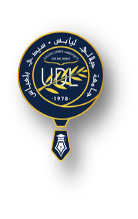 MINISTRY OF HIGHER EDUCATIONAND SCIENTIFIC RESEARCHDJILLALI LIABES UNIVERSITY OF SIDI BEL ABBESFACULTY OF TECHNOLOGY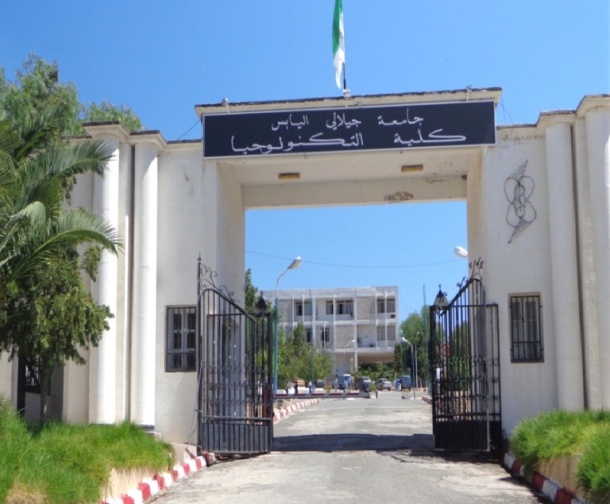 BP 89 cité Ben M’Hidi, Sidi Bel-Abbès 22000, Algeria Tel: 048 74 95 63 / Fax: 048 74 95 62Website: www.univ-sba.dz/ft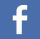              www.facebook.com/ftsba Presentation of the facultyThe Faculty of Technology of Djillali Liabes University of Sidi Bel-Abbès is a university establishment with the following main missions:- Providing university education in the field of science and technology. - Conducting applied research and studies on priority themes for the development of the regional and national economy.In order to fulfill its educational mission, the Faculty of Technology offers its students a modern, semester-based and modular education that combines fundamental scientific and technical aspects with new technological orientations adapted to the world of work. It has a qualified teaching staff and a modern teaching and research scientific equipment park.At the end of a common ground of one year (semester 1 & semester 2), the student can enroll in one of the course of studies below according to his ranking and his wish:List of licenses List of Masters الجمهورية الجزائرية الديمقراطية الشعبيةوزارة التعليم العالي و البحث العلميجامعة جيلالي ليابس سيدي بلعباسكلية التكنولوجياالموقع الإلكتروني: www.univ-sba.dz/ftwww.facebook.com/ftsbaالعنوان: كلية التكنولوجيا ، جامعة جيلالي ليابسص.ب 89، حي بن مهيدي، سيدي بلعباس22000 هاتف: 048 74 95 63 فاكس: 048 74 95 62   تعريف بالكلية:كلية التكنولوجيا جامعة جيلالي ليابس سيدي بلعباس هي مؤسسة أكاديمية لها مهام رئيسية منها :  -     التعليم الجامعي في المجالات العلمية والتقنية.- البحوث والدراسات المتعلقة بالمواضيع ذات الأولوية لتطوير الاقتصاد الإقليمي والوطني.لتحقيق رسالتها المتمثلة في التكوين، كلية التكنولوجيا تقدم للطلاب فصل دراسي وتعليم حديث، والجمع بين الجوانب العلمية والتقنية الأساسية معاتجاهات تكنولوجية جديدة لعالم العمل. لها أعضاء هيئة تدريس مؤهلة ومعدات علمية للتعليم والبحوث.بعد سنة من الدراسة (جذع مشترك) يمكن للطالب المواصلة في إحدى الشعب الآتية وذلك على حسب ترتيبه و رغبته:قائمة تخصصات الليسانس لكلية التكنولوجيا قائمة تخصصات الماستر لكلية التكنولوجيا1. Aeronautics2. Mechanical Engineering3. Process engineering4. Hydraulics5. Civil engineering6. Public WorksNoticed:Course of studies offered at the Faculty of Technology1. Automatic2. Electromechanics3. Electronics4. Electrical engineering5. TelecommunicationsNoticed:Course of studies offered at the Faculty of Electrical EngineeringCourse (Filière)LicenseAeronauticsAeronauticsMechanical engineeringEnergetics Mechanical constructionMaterials engineeringProcess engineeringProcess engineeringHydraulicHydraulicCivil engineeringCivil engineeringPublic worksPublic worksCourse (Filière)MasterAeronauticsStructures aéronautiquesMechanical EngineeringRenewable energies in mechanicsEnergeticsMechanical constructionMaterials EngineeringMechanical and production manufacturingProcess EngineeringChemical engineeringEnvironment processes engineeringHydraulicUrban hydraulicsHydraulic works Civil engineeringMetallic and mixed constructionGeotechMaterials in civil engineeringStructuresPublic worksTracks structures ملاحظة:هاته الشعب تدرس على مستوى كلية  التكنولوجياعلم الطيرانهندسة ميكانيكيةهندسة الطرائق          ريهندسة مدنيةأشغال عموميةملاحظة:هاته الشعب تدرس  على مستوى كلية  الهندسة الكهربائيةآليةالكتروميكانيكالكترونيك              الكتروتقنياتصالاتالتخصصالشعبةعلم الطيرانعلم الطيران- الطقويات- هندسة ميكانيكية - هندسة الموادهندسة ميكانيكيةهندسة الطرائقهندسة الطرائقالريالريهندسة مدنيةهندسة مدنيةأشغال عموميةأشغال عموميةالتخصصالشعبةهياكل الطيرانعلم الطيران- طاقات متجددة في الميكانيك - طاقوية- انشاء ميكانيكي- هندسة المواد- صناعة ميكانيكية وتقنيات الإنتاجهندسة ميكانيكية- هندسة كيميائية- هندسة الطرائق للبيئةهندسة الطرائق- منشآت الري- الري الحضريالري- بناءات معدنية ومختلطة- جيو تقني- مواد الهندسة المدنية- هياكلهندسة مدنيةطرقات ومنشآت فنيةأشغال عمومية